SESSION 2021 BACCALAUREAT PROFESSIONNELTECHNICIEN EN INSTALLATION DES SYSTEMES ENERGETIQUES ET CLIMATIQUESEPREUVE E2 – EPREUVE D’ANALYSE ET DE PREPARATIONSous-épreuve E21ANALYSE SCIENTIFIQUE ET TECHNIQUE D‘UNE INSTALLATIONCe dossier comporte 22 pages numérotées de page 1/22 à page 22/22Les réponses seront portées intégralement sur ce document.Ces documents ne porteront pas l’identité du candidat, ils seront agrafés à une copie d’examen par le surveillant.L'usage de calculatrice avec mode examen actif est autorisé.L'usage de calculatrice sans mémoire, « type collège » est autoriséNotationTemps conseilléCONTEXTE :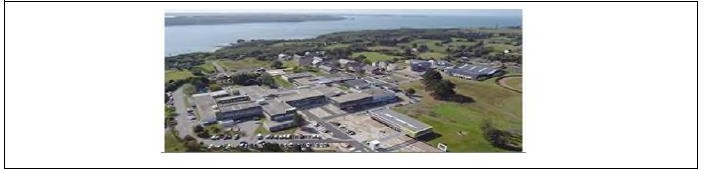 QUESTION  1 - ANALYSE DE L’INSTALLATIONContexteVotre entreprise vous demande de réaliser l’installation de la sous-station du complexe IMT. Avant votre intervention vous devez en étudier le schéma hydraulique.Vous disposezDu schéma de principe de la sous-station (DT page 3/16).Document Réponse question 1.Identifier et donner la fonction des éléments 1, 2, 5, 7, 10 repérés sur le schéma de la sous-station.Surligner en rouge tous les circuits départs, en bleu tous les circuits retours, en vert le circuit de remplissage de l’installation sur le schéma ci-après.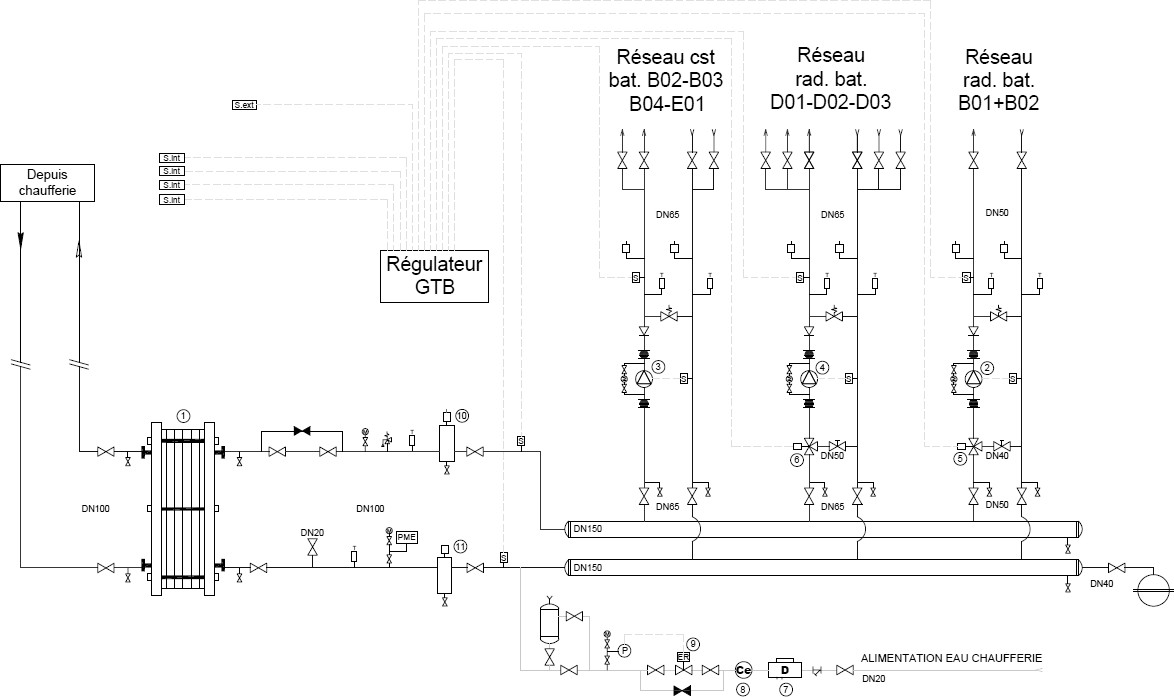 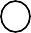 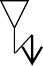 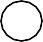 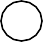 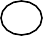 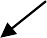    Réseau CTA 1S2	S4DN90S37QUESTION 2 - CALCULS ET ANALYSE DE L’ECHANGEUR A PLAQUESContexteDans le cadre de l’aménagement et la restructuration de la sous-station, vous devez valider des éléments de calcul du débit de l’échangeur à plaques et positionner les entrées et sorties primaires et secondaires en vue de son raccordement.Vous disposezDu schéma de principe de la sous-station (DT page 3/16).De l’extrait de CCTP : Echangeur à plaques (DT page 4/16).Pour un échangeur à plaques, on considère que la puissance reçue est égale à la puissance cédée.La formule P reçue (1) = P cédée (2) donne: qm2 = (qm1 x Cp x ΔT1) / (Cp x ΔT2)qm	: débit massique en [kg/s].Cp	: chaleur massique de l’eau 4.18 [kJ/(kg.°C)].ΔT1	: variation de température en °C du circuit primaire. ΔT2	: variation de température en °C du circuit secondaire.Le débit massique du circuit primaire (1) est de qm1=14.2 [kg/s].La masse volumique de l’eau ρ : 1000 [kg/m3].Document Réponse question 2.Relever la référence de l’échangeur à plaques.Relever les régimes de température du primaire et secondaire de l’échangeur à plaques.Calculer le débit du circuit secondaire qm2 en [kg/s].Repérer sur l’échangeur à plaques les entrées et sorties hydrauliques du circuit primaire et du circuit secondaire.QUESTION 3 - SELECTION D’UNE VANNE D’EQUILIBRAGE HYDRAULIQUEContexteVotre entreprise vous demande de régler la vanne de réglage hydraulique du réseau radiateurs bâtiments B01+B02.Vous disposez :Du schéma de principe de la sous-station (DT page 3/16).Du Diamètre de la tuyauterie du réseau de chauffage radiateurs bâtimentsB01+B02 : 60,3x3,6Le régime d’eau de chauffage : 80/60 [°C].Puissance du réseau radiateurs : 70 [kW].Formule de la puissance thermique	qm = P/( cp x ΔT) P : puissance en [kW]qm : débit massique en [kg/s] ΔT : régime d’eau de chauffage cp = 4,18 [kJ/(kg.K)]qv : débit volumique en [m3/s]qv  = qm / eau	avec eau = 1000 [kg/m3]Un abaque de sélection de vanne de réglage (DSR page 10/22)1 bar = 10 mCEMesure sur la pompe du réseau de chauffage radiateurs bâtiments B01+B02 :Pression d’aspiration = 1,6 [bar]	Pression de refoulement = 2,8 [bar]Document Réponse question 3.Calculer le débit du réseau radiateurs B01+B02.Déterminer les pertes de charges ΔPréseau du réseau.Faire la conversion de la perte de charge en mètre de Colonne d’Eau.Calculer la perte de charge que doit créer la vanne de réglage hydraulique TA.Déterminer le diamètre nominal de la vanne et déterminer le nombre de tours de réglage.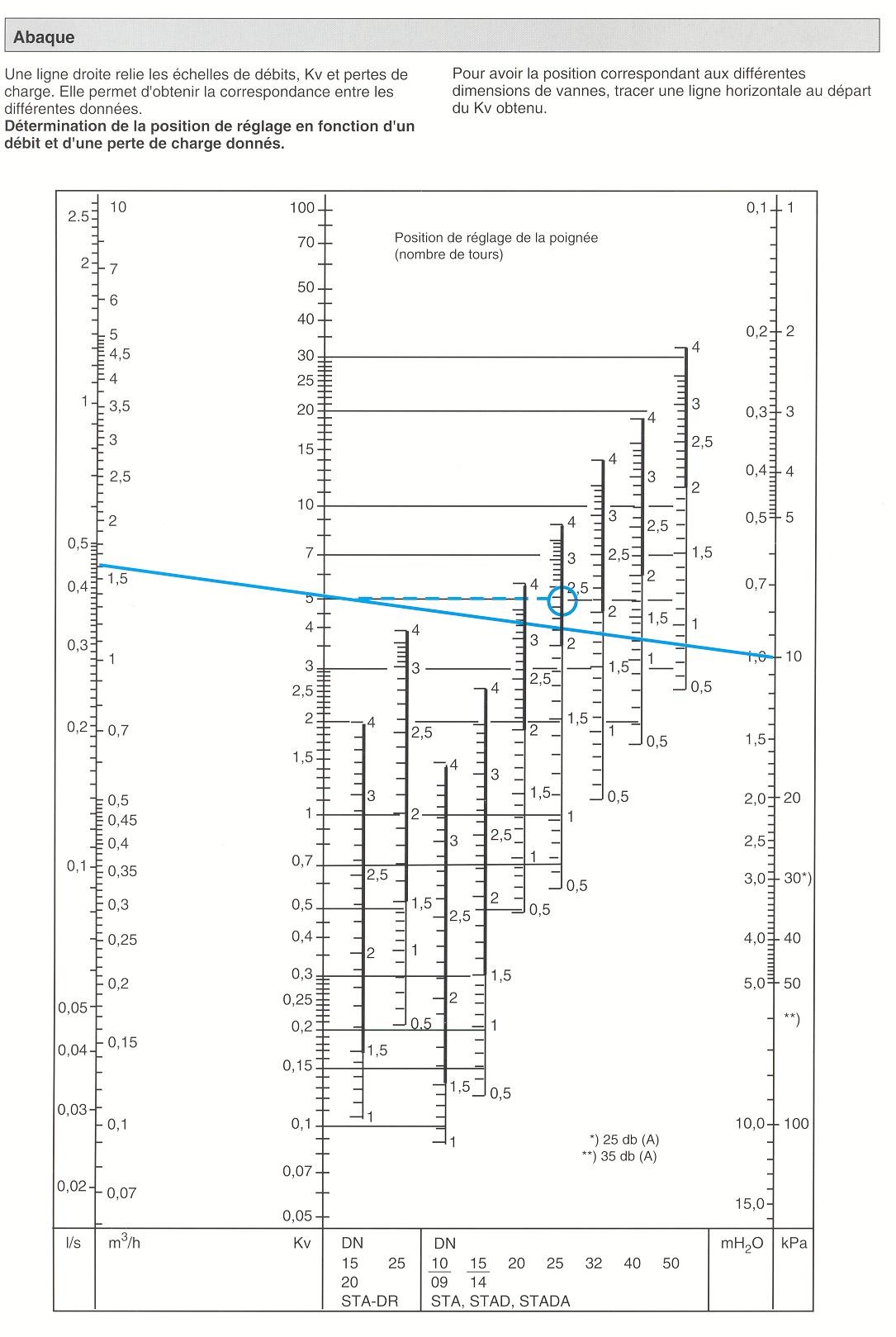 QUESTION 4 - VERIFICATION DU FONCTIONNEMENT DE LA CTA DU SITEContexte :Après la mise en service de la centrale de traitement d’air (CTA) des bâtiments B02-B03- B04-E01, vous êtes appelé pour vérifier le fonctionnement de celle-ci en mode HIVER.Vous disposez :Du schéma de principe de la sous-station (DT page 3/16).D’un extrait du CCTP concernant cette CTA (DT page 9/16 à 10/16).L’humidificateur ne sera pas en service.Un diagramme de « l’air humide » pour tracer de l’évolution de l’air (DSR page13/22).Le Cp de l’air 1,004 [kJ/(kg.°C)].Débit massique : qm Air = (ρair x qvAir) avec ρair : masse volumique de l’air.Equation d’état : Loi des mélanges : Am = [(qm An x An) + (qm Arc x Arc)] / qmAm qm Am = qm Arc + qm An  en [°C ]   qm  en [kg/s]P = qmAs x Δh	P : puissance en [kW].Δh : différence enthalpie entrée et sortie batterie chaude en [kJ/kg]. qmAs : débit massique d’air de soufflage en [kg/s].Document Réponse question 4.Placer les points An et Arc  sur le diagramme de l’air humide.Compléter le tableau correspondant aux caractéristiques de l’air neuf et de l’air repris.Calculer les différents débits massiques.Calculer la température de mélange Am.Tracer l’évolution de l’air sur le diagramme.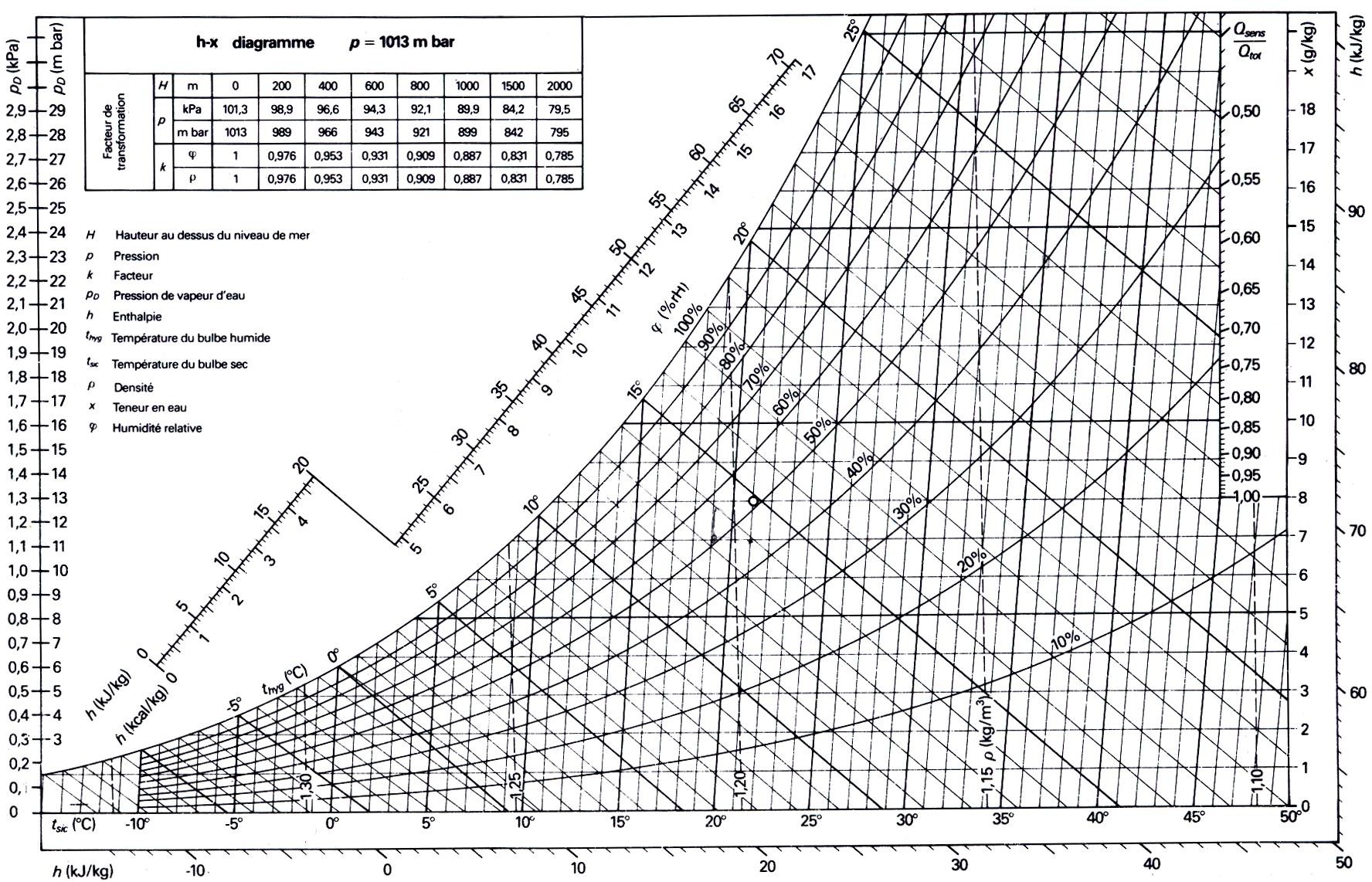 Compléter le tableau correspondant aux caractéristiques de l’air mélangé et de l’air soufflé.Calculer la puissance de la batterie chaude.QUESTION 5 - INSTALLATION D’UN ADOUCISSEUR D’EAUContexteSuite à une analyse d’eau montrant une dureté trop importante, votre entreprise vous demande d’installer un adoucisseur sur le réseau de remplissage de la sous-station. Vous devez donc effectuer le raccordement d’un adoucisseur PERMO DATA 7 BIO SYSTEM DS75.Vous disposezDu schéma de principe de la sous-station (DT page 3/16).D’une documentation technique sur les adoucisseurs d’eau (DT pages 5/16 à 8/16)Document Réponse question 5.Déterminer l’élément à prévoir pour le raccordement électrique.Déterminer la plage de pression du fonctionnement de l’adoucisseur.Effectuer le schéma du raccordement hydraulique.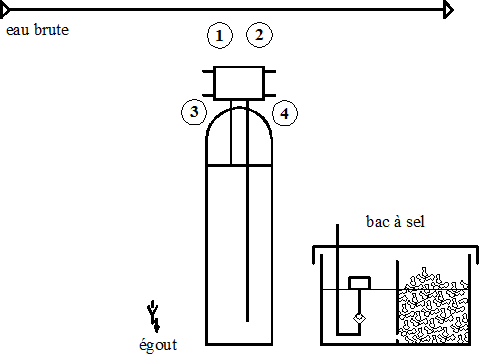 Déterminer la valeur de la côte à régler pour le régulateur de saumure de cet adoucisseur en régime standard.QUESTION 6 - CABLAGE D’UN CIRCULATEURContexteVous devez réaliser le câblage électrique du circulateur n°2 du réseau radiateur bâtimentB01+B02.Pour cela on vous demande de trouver les différentes caractéristiques des composants électriques à mettre en place.Vous disposezDu schéma de principe de la sous-station (DT page 3/16).Du schéma électrique puissance et commande du circulateur n°2 (DT page 11/16).D’un extrait du catalogue du circulateur (DT page 11/16).D’un extrait d’un catalogue de matériel électrique (DT pages 12/16 à 14/16).Document Réponse question 6.Déterminer l’intensité maximale consommée du circulateur n°2.Sélectionner les différents composants électriques.Déterminer le code de la référence du câble à mettre en place entre le contacteur et le circulateur.QUESTION 7 - ANALYSE D’UN RESEAU DE CHAUFFAGE ENTERREContexteDans le cadre de l’étude du projet d’amélioration et d’économie d’énergie, il est demandé de vérifier la faisabilité de la rénovation du réseau enterré fournissant la chaleur à la sous-station. Il faudra prévoir l’étude d’un nouveau réseau isolé en remplacement du réseau existant non isolé.Vous disposezDe la documentation technique (DT page 15/16 et page 16/16).Du schéma de principe de la sous-station (DT page 3/16).Le régime de température du réseau primaire échangeur à plaques : 90/75 °CSpécificité des réseaux enterrés : l’aller et le retour de diamètre 110x10 [mm] seront séparés (simple chauffage). Les tubes seront pré-isolés dans une gaine Ø 200 [mm].La longueur de tranchée est de 186 [m] entre la chaufferie principale et la sous-station.La température de sol est de 10 °C.Pertes calorifiques linéaire = ∆T x U en [W/m]Pertes calorifiques totale = Pertes calorifiques linéaire x Longueur du tube∆T : Différence de température entre le fluide caloporteur et l’ambiance (sol) U : Coefficient de déperditions calorifiques en [W/(m.°C)]Document Réponse question 7.Déterminer la référence du tube (nouveau réseau isolé) utilisé pour l’alimentation de la sous- station en réseau primaire.Déterminer la profondeur préconisée.Déterminer les ∆T entre la température du circuit (aller puis retour) et le sol.Relever dans le tableau correspondant le coefficient de déperdition calorifique (valeur « U ») pour le tube (nouveau réseau isolé) sélectionné précédemment. En déduire les pertes calorifiques linéaires engendrées par le réseau (aller puis retour).Calculer les pertes totales en [kW] engendrées par ce réseau nouveau isolé enterré.Calculer la perte totale en [kW] de l’ancienne tuyauterie (réseau non isolé). On prendra une longueur totale de 372 mètres (aller et retour).D’après le bureau d’étude, l’ancien réseau avait une perte de 68 [kW] et en le replaçant par une tuyauterie isolée, la perte ne sera plus que de 10 [kW]. Calculer le prix de l’énergie économisée en un an avec une tuyauterie isolée (nouveau réseau isolé) en sachant que l’installation fonctionnera 4320 heures par an. Le gaz est au tarif de 0.090 Euro du [KWh].PARTIE 1 : ANALYSE DE L’INSTALLATION30mnPARTIE 2 : CALCULS ET ANALYSE DE L’ECHANGEUR A PLAQUES30mnPARTIE 3 : VANNE TA30mnPARTIE 4 : CENTRALE DE TRAITEMENT D’AIR60mnPARTIE 5 : ADOUCISSEUR20mnPARTIE 6 : ELECTROTECHNIQUE30mnPARTIE 7 : DEVELOPPEMENT DURABLE40mnVous devezIdentifier et donner la fonction des éléments repérés 1,2,5,7,10 sur le schéma de la sous-station.Surligner en rouge les circuits de départs, en bleu les circuits retours, en vert le circuit de remplissage de l’installation.Réponses p.4/22p.5/22NuméroNomFonction1…………………..………………………………………………………………….....…………………………………………………………………..…………………………………………………………………..2…………………..………………………………………………………………….....…………………………………………………………………..…………………………………………………………………..5…………………..………………………………………………………………….....…………………………………………………………………..…………………………………………………………………..7…………………..………………………………………………………………….....…………………………………………………………………..…………………………………………………………………..10…………………..………………………………………………………………….....…………………………………………………………………..…………………………………………………………………..Vous devez :Relever la référence de l’échangeur à plaques.Relever les régimes de température du primaire et secondaire de l’échangeur à plaques.Calculer le débit du circuit secondaire qm2 en [kg/s].Repérer sur l’échangeur à plaques les entrées et sorties hydrauliques du circuit primaire et du circuit secondaire.Réponses p.7/22 p.7/22p.7/22p.7/22Réponse :Réponse :Primaire : ……………………………………………………………………….Secondaire :……………………………………………………………………..Réponse :Réponse :S1: …………………………………………………………………………………………………………S2: …………………………………………………………………………………………………………S3: ………………………………………………………………………………………………………...S4: …………………………………………………………………………………………………….….Vous devez :Calculer le débit volumique du réseau radiateurs B01+B02.Déterminer les pertes de charges ΔPréseau du réseau par lecture des manomètres « aspiration » et « refoulement » du circulateur n°2, vanne de réglage ouverte à 100%.Faire la conversion de la perte de charge en mètre de Colonne d’Eau [mCE].Afin d’assurer le débit calculé précédemment, il est nécessaire d’avoir une perte de charge pour le réseau radiateurs de14 [mCE]. Déterminer la perte de charge supplémentaire que doit créer la vanne de réglage hydraulique TA.Donner le diamètre nominal de la vanne d’équilibrage STAD, en sachant que le diamètre de la vanne sera identique au diamètre nominal de la tuyauterie où elle est installée,puis déterminer le nombre de tour de réglage de la vanne en utilisant l’abaque DSR page 10/22.Réponses p.9/22p.9/22 p.9/22 p.9/22p.9/22Réponse :Calcul du débit massique :	qm=…………………………....=	…….[kg/s]Calcul du débit volumique :	qv=…………………………….=	…….[m3/s]qv=.……………………………=	…….[m3/h]Réponse :ΔPréseau = ……………………………………..=	[bar]Réponse :ΔPréseau =	[mCE]Réponse :ΔPVanne TA = ……………………………….………..=………[mCE]Réponse :DN :………Nombre de tours :	……….Vous devez :Placer les points An et Arc sur le diagramme de l’air humide.Compléter le tableau correspondant aux caractéristiques de l’air neuf et de l’air recyclé.Calculer les débits massiques d’air recyclé ; d’air neuf et d’air mélangé à l’entrée de la CTA.Calculer la température du point de mélange Am à l’entrée de la batterie chaude.Tracer l’évolution de l’air à travers la batterie chaude en plaçant les points d’air neuf, d’air recyclé, d’air mélangé et d’air soufflé.Compléter le tableau des relevés pour une température de mélange de 18.3 [°C].Calculer la puissance de la batterie chaude et comparervotre valeur avec celle du CCTP (DT page 9/16).Réponses p.13/22 p.12/22 p.12/22p.12/22 p.13/22p.14/22 p.14/22Points en °Ch en °Cr en °C en %h en kJ/kgρ enkg/m3.x engeau/kgairTemp. sècheTemp. humideTemp. roséeHumidité relativeEnthalpieMassevolumiqueTeneur en eauAnAir neuf0580ArcAir recyclé2350Réponse :qm An= …………………  =…………………….[kg/h]=	[kg/s]qm Arc= ………………….=…………………….[kg/h]=	[kg/s]qm Am=	[kg/s]Réponse : Am = 	=	[°C]Points en °Ch en °Cr en °C en %h en kJ/kgρ enkg/m3.x engeau/kgairTemp. sècheTemp. humideTemp. roséeHumidité relativeEnthalpieMassevolumiqueTeneur en eauAmAir mélangé18,3AsAir soufflé31Réponse :Δh = ………..-…………=	[kJ/kg]P =  …………………..x……………=	[kW]Valeur du CCTP	[kW]Conclusion :…………………………………………………………………………………………………………………………………………………………………………………………………Vous devez :Déterminer ce qu’il faut prévoir pour le raccordement électrique de cet adoucisseur.Déterminer la plage de pression du fonctionnement de l’adoucisseur.Effectuer tous les raccordements hydrauliques de l’adoucisseur (sur l’alimentation en eau sanitaire existante, au niveau de l’égout et au niveau du bac à sel), sans oublier de mettre en place les composants hydrauliques nécessaires au bon fonctionnement de l’ensemble.Déterminer la valeur de la côte à régler pour le régulateur de saumure de cet adoucisseur en régime standard.Réponses p.16/22p.16/22 p.16/22p.16/22Réponse :……………………………………………………………………………………………………..……………………………………………………………………………………………………...Réponse :……………………………………………………………………………………………………..Réponse :Réponse :……………………………………………………………………………………………en [mm]Vous devez :Déterminer l’intensité maximale consommée du circulateur en justifiant votre réponse.Sélectionner	les	composants	électriques	du	circuit puissance du circulateur n°2.Déterminer le code de la référence du câble à mettre en place entre le contacteur et la pompe.Réponses p.18/22p.18/22 p.19/22p.19/22Réponse :Intensité :	……..Justification :	…………………………………………………………………………….…………………………………………………………………………….SECTIONNEUR Q1 (sans dispositif contre la marche en monophasé et raccordement par vis)SECTIONNEUR Q1 (sans dispositif contre la marche en monophasé et raccordement par vis)Fonction :Référence :Taille des fusibles :Calibre :FUSIBLES DANS LE SECTIONNEUR Q1FUSIBLES DANS LE SECTIONNEUR Q1Fonction :Type de fusible :Calibre :Taille des fusibles :Référence :CONTACTEUR KM1 (pour un usage courant)CONTACTEUR KM1 (pour un usage courant)Fonction :Référence :DISJONCTEUR MAGNETO-THERMIQUE Q2DISJONCTEUR MAGNETO-THERMIQUE Q2Fonction :Référence :Plage de réglage :Valeur de réglage :Réponse :Code câble : ……………………………..Vous devez :Déterminer le « N° article » du tube (nouveau réseau isolé) utilisé pour l’alimentation de la sous-station en réseau primaire en tenant compte des spécificités des réseaux enterrés.Déterminer la profondeur préconisée pour enterrer ce réseau pré-isolé.Déterminer les ∆T entre la température du circuit (aller puis retour) et le sol.Relever dans le tableau correspondant le coefficient de déperdition calorifique (valeur « U ») pour le tube (nouveau réseau isolé) sélectionné précédemment. En déduire les pertes calorifiques linéaires engendrées par le réseau (aller puis retour).Calculer les pertes totales en [kW] engendrées par ce réseau nouveau isolé enterré.Calculer la perte totale en [kW] pour l’ancienne tuyauterie (réseau existant non isolé) en acier noir, aller et retour.D’après le bureau d’étude, l’ancien réseau avait une perte de 68 kW et en le replaçant par une tuyauterie isolée, la perte ne sera plus que de 10 kW. Calculer le prix de l’énergie économisée en un an avec une tuyauterie isolée (nouveau réseau isolé) en sachant que l’installation fonctionnera 4320 heures par an. Le gaz est au tarif de 0.090 Euro du [KWh].Réponses p.21/22p.21/22 p.21/22p.21/22p.21/22 p.22/22p.22/22Réponse : ……………………………Réponse : ……………………………………………………………………………………..………………………………………………………………..Réponse :∆T Aller : …… - ……. = …….∆T Retour : …..- ……. = ……..Réponse : Pertes calorifiques linéaire Aller =	………x…………=	[W/m]Pertes calorifiques linéaire Retour =	………x…………=…	[W/m]Réponse : Perte totale nouveau réseau isolé enterréPertes calorifiques aller = …………x…………... = ……… [W] =	[kW]Pertes calorifiques retour = …………x…………. = ……… [W] =	[kW]Pertes calorifiques totale = …………+…………. =	[kW]Réponse :Déterminer la puissance linéaire perdu par l’ancienne tuyauterie =	[W/m]Perte totale de l’ancienne tuyauterie = ……….x………….. = ………[W] =	[kW]Réponse :Différence perte calorifique =	…………. – ………….. =	[kW]Economie d’énergie en un an :	…………. x …………… =	[kWh]Economie financières en un an :   …………. x ………… =	[Euros annuel]